                                                                  Magnetfeld um Spule                                                   __________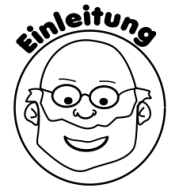 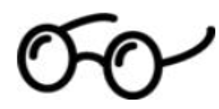 Arbeitsauftrag: Schau dir den Film „Einführung Spule“ auf www.physikdigital.de/themen/magnetismus/an.  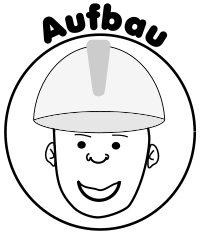 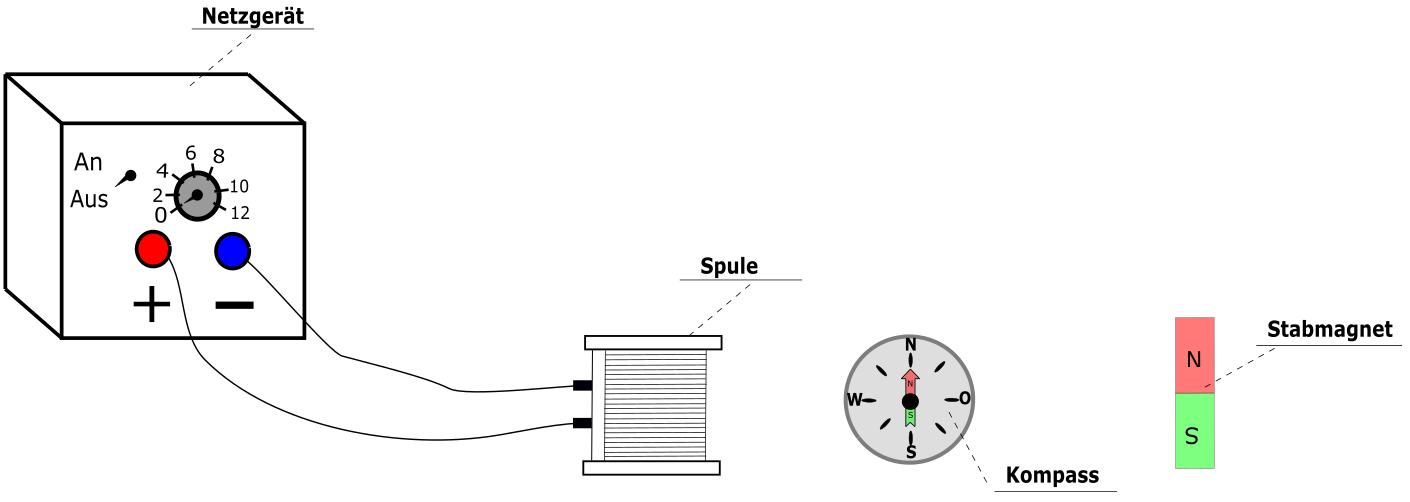 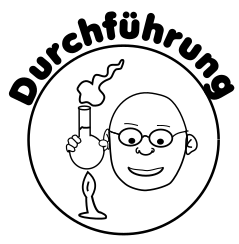 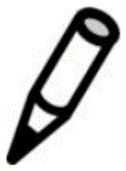 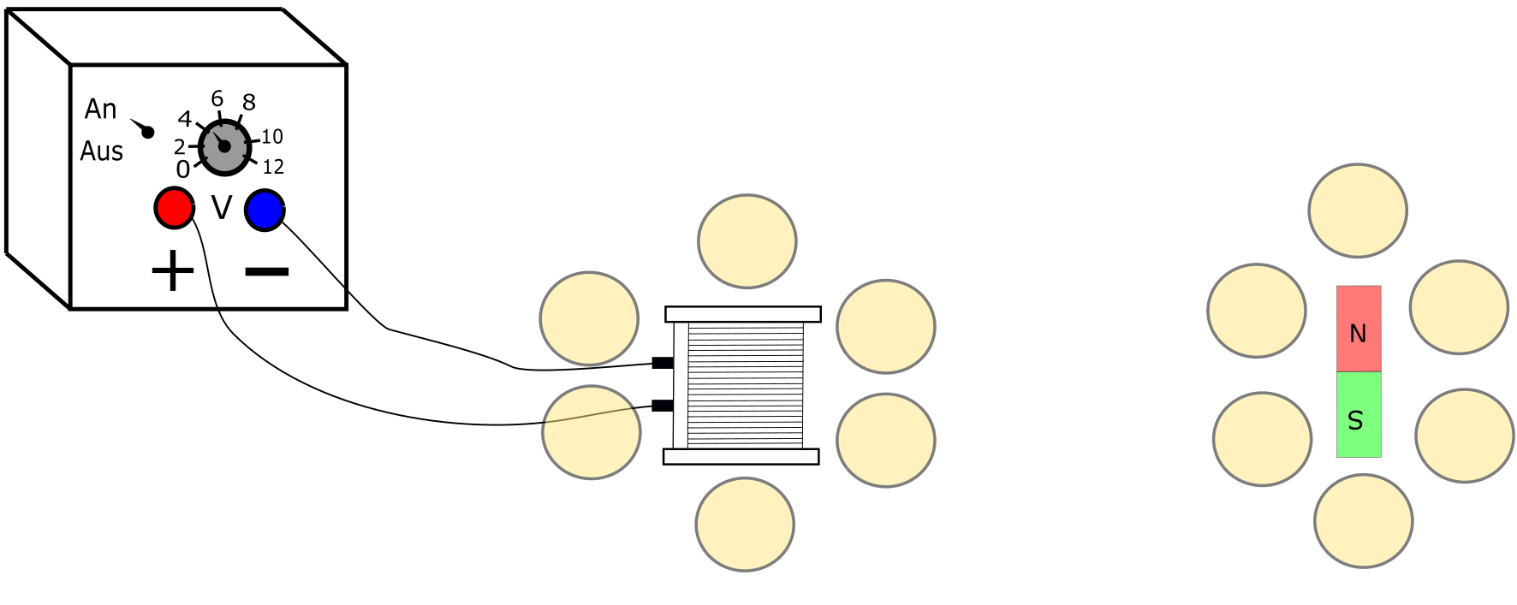 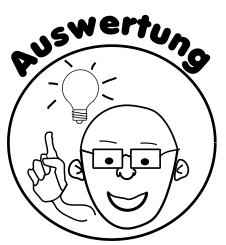                                 Arbeitsauftrag: Schau dir den Film „Magnetfeld um Spule“ auf                                                                     www.physikdigital.de/themen/magnetismus/an.  